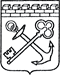 АДМИНИСТРАЦИЯ ЛЕНИНГРАДСКОЙ ОБЛАСТИКОМИТЕТ ПО СОХРАНЕНИЮ КУЛЬТУРНОГО НАСЛЕДИЯ ЛЕНИНГРАДСКОЙ ОБЛАСТИПРИКАЗ«___»____________2021 г.                                                         №___________________                                                                                                           Санкт-ПетербургОб утверждении перечня должностных лиц комитета по сохранению культурного наследия Ленинградской области, уполномоченных составлять протоколы об административных правонарушениях, предусмотренных статьей 20.6.1 Кодекса Российской Федерации об административных правонарушенияхРуководствуясь частью 6.4 статьи 28.3 Кодекса Российской Федерации об административных правонарушениях, Постановлением Губернатора Ленинградской области от 22.05.2020 № 45-пг «Об утверждении Перечня органов исполнительной власти Ленинградской области и их должностных лиц, уполномоченных составлять протоколы об административных правонарушениях, предусмотренных статьей 20.6.1 Кодекса Российской Федерации об административных правонарушениях», ПРИКАЗЫВАЮ:1. Утвердить Перечень должностных лиц комитета по сохранению культурного наследия Ленинградской области, уполномоченных составлять протоколы об административных правонарушениях, предусмотренных статьей 20.6.1 Кодекса Российской Федерации об административных правонарушениях согласно приложению к настоящему приказу.2. Настоящий приказ вступает в силу со дня его официального опубликования.3. Контроль за исполнением настоящего приказа оставляю за собой.Заместитель Председателя Правительства Ленинградской области – председатель комитета  				 В.О. ЦойУТВЕРЖДЕНприказом комитета по сохранению культурного наследия Ленинградской областиот __________ №____(приложение )ПЕРЕЧЕНЬ ДОЛЖНОСТНЫХ ЛИЦ КОМИТЕТА ПО СОХРАНЕНИЮ КУЛЬТУРНОГО НАСЛЕДИЯ ЛЕНИНГРАДСКОЙ ОБЛАСТИ, УПОЛНОМОЧЕННЫХ СОСТАВЛЯТЬ ПРОТОКОЛЫ ОБ АДМИНИСТРАТИВНЫХ ПРАВОНАРУШЕНИЯХ, ПРЕДУСМОТРЕННЫХ СТАТЬЕЙ 20.6.1 КОДЕКСА РОССИЙСКОЙ ФЕДЕРАЦИИ ОБ АДМИНИСТРАТИВНЫХ ПРАВОНАРУШЕНИЯХ1. Начальник отдела по осуществлению полномочий Российской Федерации в сфере объектов культурного наследия комитета по сохранению культурного наследия Ленинградской области (далее - комитет);2. Главный специалист отдела по осуществлению полномочий Российской Федерации в сфере объектов культурного наследия комитета;3. Ведущий специалист отдела по осуществлению полномочий Российской Федерации в сфере объектов культурного наследия комитета;4. Начальник отдела по осуществлению полномочий Ленинградской области в сфере объектов культурного наследия комитета;5. Консультант отдела по осуществлению полномочий Ленинградской области в сфере объектов культурного наследия комитета;6. Главный специалист отдела по осуществлению полномочий Ленинградской области в сфере объектов культурного наследия комитета;7. Начальник отдела осуществления надзора за состоянием, содержанием, сохранением, использованием и популяризацией объектов культурного наследия комитета;8. Консультант отдела осуществления надзора за состоянием, содержанием, сохранением, использованием и популяризацией объектов культурного наследия комитета;9. Ведущий специалист отдела осуществления надзора за состоянием, содержанием, сохранением, использованием и популяризацией объектов культурного наследия комитета;10. Начальник отдела музейного дела и делопроизводства комитета;11. Начальник сектора музейного дела комитета;12. Главный специалист сектора музейного дела комитета;13.  Начальник отдела бюджетного планирования,  финансового обеспечения и отчетности комитета; 14.  Консультант отдел бюджетного планирования,  финансового обеспечения и отчетности комитета;15. Главный специалист отдела бюджетного планирования,  финансового обеспечения и отчетности комитета;16. Ведущий специалист отдела бюджетного планирования,  финансового обеспечения и отчетности комитета.